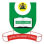 NATIONAL OPEN UNIVERSITY OF NIGERIAPLOT 91, CADASTRAL ZONE, NNAMDI AZIKIWE EXPRESSWAY, JABI - ABUJAFACULTY OF SCIENCESDEPARTMENT OF PURE AND APPLIED SCIENCE				        2018_2 SEMESTER EXAMINATIONCOURSE CODE: 		PHY 314COURSE TITLE: 		NUMERICAL COMPUTATIONSCREDIT UNIT               2TIME ALLOWED 	          (2 HRS)INSTRUCTION: 		Answer question 1 and any other three questionsQUESTION 1a.	Round off the following to the number of significant figures indicated below:15.035942		4 significant figures   		(2 marks)0.0005839  	3 significant figures  		(2 marks) 305.21653	6 significant figures   		(2 marks)Indicate which digit is the least significant digits in the following:0.00123		(2 marks)145690000 	(2 marks)235.34200 	(2 marks)b.        Solve the system of equations 25x+y-z=28; x+30y+2z=59; 3x-2y-20z=19, usingJacobi iteration	ii)	Gauss-Seidal iteration. From your result, state your observation. (13 marks)Total: 25 marksQUESTION 22a. Mention the types of errors that can be encountered in numerical work. Give brief        explanations.  (4 marks)2b.	A length of copper wire whose actual length is 26.5 was measured to be 26.3cm.      Calculate: (i) the absolute error  (3 marks)                (ii) relative error       (4 marks)               (iii) percentage error   (4 marks)Total: 15 marksQUESTION 33a.Derive the formula for constants, m and c, from this equation of the least square method       	(7 marks)3b.A researcher obtained the following data in the laboratory of a current flowing in a particular      R-C circuit. He tabulated the current flowing in the circuit against the time t – t0, such that      time t = t0, the current is 2.4A .Using the method of least squares, find the relationship      between the variables current i and time t. Find the slope and the intercept. Hence, determine      the time constant of the circuit. (8 marks)Total: 15 marksQUESTION 44a.Using the Method of group averages fit a set of n values and hence, derives the slope, m and intercept, c.   (7 marks)                            4b. Using the method of group averages, solve the table below:                                                                 (8 marks)                    Total: 15 marksQUESTION 55a.Mention, with brief explanation, the various methods for solving a system of linear algebraic (7 mks)                             5b.Solve the system of equations x + y + z = -1, x + 2y + 2z = -4, 9x +6y + z = 7 using Gaussian elimination method.(8 mks)    Total: 15 marksT44.44.85.25.66I0.40.320.260.220.180.14T714212835X2530344043